Н А К А З03.01.2017						  			                                № 12   Про розподіл обсягівспоживання енергоносіївміж навчальними закладамиЗгідно з рішенням 10 сесії Харківської міської ради 7 скликання від 21.12.2016 № 442/16 „Про бюджет міста Харкова на 2017 рік”, відповідно до бюджетного законодавстваНАКАЗУЮ: 1. Призначити інженера-економіста господарчої групи Мірошниченко А.К. відповідальним за розподіл обсягів споживання тепло-, електроенергії, водопостачання, водовідведення та природного газу по навчальним закладам Основ`янського району. 2.  Відповідальному за розподіл обсягів споживання Мірошниченко А.К.:          2.1.Здійснити розподіл обсягів споживання тепло-, електроенергії, водопостачання, водовідведення та природного газу по навчальним закладам Основ`янського району.                                                                                                                       До  04.01.2017         2.2. Подати на затвердження начальнику Управління освіти ліміти споживання енергоносіїв у фізичних обсягах по навчальним закладам Основ`янського району, які фінансуються з міського бюджету міста Харкова у 2017 році.                                                                                                                       До 04.01.2017	2.3. Довести ліміти споживання енергоносіїв до керівників закладів.                                                                                                                       До  04.01.2016	2.4. Забезпечити контроль за дотриманням доведених лімітів споживання енергоносіїв у фізичних обсягах по навчальним закладам Основ`янського району.                                                                                                                      Протягом року 3. Керівникам навчальних закладів Основ`янського району:          3.1. Прийняти до відома ліміти споживання тепло-, електроенергії, водопостачання, водовідведення та природного газу у фізичних обсягах по навчальним закладам Основ`янського району.	До  06.01.2017          3.2. Призначити відповідального та встановити  постійний контроль за дотриманням доведених лімітів споживання енергоносіїв.	До  06.01.2017           3.3. Провести нараду з працівниками щодо економного використання енергоносіїв на робочих місцях. 	До  10.01.2017           3.4. Забезпечити впровадження заходів, спрямованих на підвищення енергоефективності та зменшення споживання енергоресурсів. Відповідну інформацію надавати до Управління освіти щомісяця до 10 числа.	     Протягом року            3.5. Щомісячно проводити аналіз споживання енергоресурсів в натуральних показниках у порівнянні з аналогічним періодом минулого року. За наявністю зростання витрат (теплова енергія, вода, електрична енергія, природний газ) надавати обґрунтоване пояснення  до Управління освіти до 10 числа, наступного за звітним. 	     Протягом року  4. Завідувачу лабораторії комп`ютерних технологій в освіті Фесенко О.В. розмістити цей наказ на офіційному сайті Управління освіти.  5. Контроль за виконанням наказу залишаю за собою.Оригінал підписано. Надсилається електронною поштою.Начальник Управління освіти                                                                       О.С.НижникЗ наказом ознайомлені: Фесенко О.В. Мірошниченко А.К.Торяник Т.В.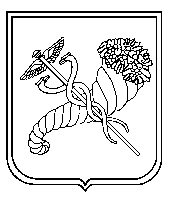 